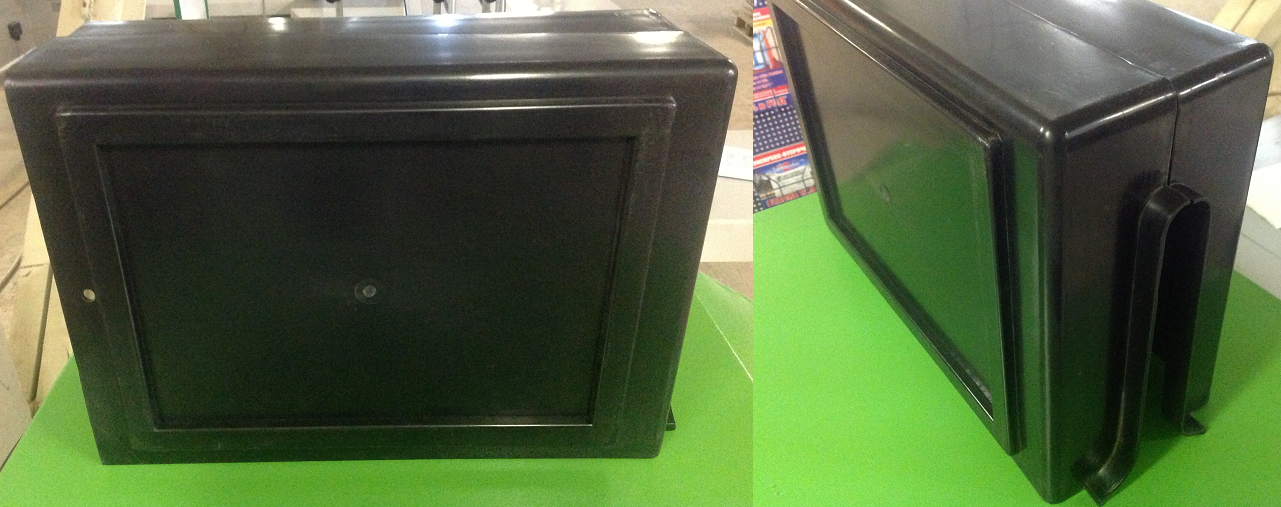 Код из 1САртикулНаименование/ Бренд/ПоставщикТехнические характеристикиГабаритыД*Ш*В,ммМасса,грМатериалМесто установки/Назначение02374Коробочка для ниток MH 1109L=425H=300W=150ПластикСтанок для сшивки шпона MH110902374L=425H=300W=150ПластикСтанок для сшивки шпона MH110902374WeiliL=425H=300W=150ПластикСтанок для сшивки шпона MH1109